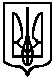 У К Р А Ї Н АСИНЕЛЬНИКІВСЬКА МІСЬКА РАДАвосьмого скликання  позачергова тринадцята  сесіяспільне засідання постійних комісій міської ради П Р О Т О К О Лм. Синельникове						30 листопада 2021 року – 10.00Головував міський голова Зражевський Д.І.На спільному засіданні постійних комісій  присутні:Заіка О.В. – секретар міської ради Яковін В.Б. – перший заступник міського голови з питань діяльності виконавчих органів міської радиБірюков С.А. - заступник міського голови з питань діяльності виконавчих органів міської радиКовтун А.О. – начальник юридичного відділу міської радиКірпічова Л. І. – начальник міського фінансового управління міської радиРомановських А.А. - начальника управління житлово-комунального господарства та комунальної власності міської ради Афанасьєва І.М. - начальник відділу освіти міської радиНаконечна О.В. – начальник організаційного відділу міської ради Череута В.А. -  головний спеціаліст організаційного відділу міської радиІсаєва С.О. – головний спеціаліст з питань інформаційної діяльності та комунікацій з громадськістю міської ради На спільному засіданні постійних комісій присутні члени: Постійної комісії міської ради з питань соціальної політики та праці, освіти, медицини, культури, сім’ї, молоді та спорту:1.	Саратова  Н.В. 2.	Карпенко Г.А. 3.	Бірюков С.А.Відсутні:Чардимов Ю.Г. Солонина Н.Є.Постійної комісії міської ради з питань житлово-комунального господарства, благоустрою, екології, транспорту та з питань комунальної власності:1.	Захарова О.Г. 2.	Панов П.М. 3.	Запара Є.М. 4.	Романовських А.А.5.	Заякін К.М.Постійна комісія міської ради з питань соціально-економічного розвитку, бюджету і фінансів:Сітало А.М.Єрмошкін П.М. Борсук М.В. 3.	Саква  В.В.4.	Дяченко Т.В. Постійної комісії міської ради з питань архітектури, містобудування та земельних відносин:Мелікян Г.А. 2.	Миронова О.В. 3.	Арцебашев М.В. Відсутні:Черних О.О. Дунаєв В.В.Постійної комісії міської ради з питань законності та депутатської діяльності:1.	Циба М.В.2.	Ісаєв К.В. 3.	Турченюк С.Л. Відсутні.Швець Т.В. Бутко Р.В.Питання яке виноситься на розгляд спільного засідання постійних комісій:Про внесення змін до рішення міської ради від 17.12.2020                         №18-3/VІІІ «Про бюджет Синельниківської міської  територіальної громади на 2021 рік  (04589000000)» зі змінами.Доповідач: Кірпічова Лариса Іванівна – начальник міського фінансового управління міської радиГолови постійних комісій доручили міському голові Зражевському Д.І. вести спільне засідання постійних комісій.Зражевський Д.І. – міський голова:Розпочав засідання та запропонував розглянути питання, яке виноситься на розгляд спільного засідання постійних комісій:1.CЛУХАЛИ: Начальника міського фінансового управління міської ради Кірпічову Л.І. «Про внесення змін до рішення міської ради від 17.12.2020 №18-3/VІІІ «Про бюджет Синельниківської міської територіальної громади на 2021 рік (04589000000)» зі змінами».Виступили:Захарова О.Г. – голова постійної комісії міської ради  з питань житлово-комунального господарства, благоустрою, екології, транспорту  та з питань  комунальної власності:Звернулась з проханням відремонтувати частину тротуару по вул. Центральній  від вул. 25 Дивізії до вул. Чехова.Турченюк С.Л.  – депутат міської ради:Зазначив, що доповідачем зазначені внесені зміни до проєкту рішення не тільки ті, що стосувались придбання комп’ютерів для загальноосвітніх закладів, а й інші зміни з розподілу бюджету, що не сприймається на слух. Потрібно провести засідання постійних комісій з обговоренням проекту рішення.Захарова О.Г. - голова постійної комісії міської ради  з питань житлово-комунального господарства, благоустрою, екології, транспорту  та з питань  комунальної власності:Запропонувала надати депутатам матеріали бюджетної сесії для ознайомлення  за 10 днів до її проведення.Кірпічова Л.І. - начальник міського фінансового управління міської ради:Зазначила, що до проекту рішення вноситься одна зміна, що стосується придбання комплекту ноутбуків для загальноосвітніх навчальних закладів. Все інше - це зміни, які були внесені в міжсесійний період до показників бюджету на 2021 рік розпорядженнями міського голови, для подальшого затвердження на сесії міської ради.ВИРІШИЛИ:Винести проєкт рішення на сесію міської ради.До зали надійшли мешканці міста, з питанням щодо вирішення ситуації водопостачання в місті та чи виноситься на розгляд сесії питання води в місті. Виступили:Зражевський Д.І. – міський голова:Зазначив, що питання систематичного відключення води, яке склалось в місті, буде розглянуто на сесії другим питанням.Міський голова							Дмитро ЗРАЖЕВСЬКИЙ